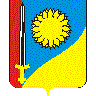 Совет Николаевского сельского поселенияЩербиновского района_____________ сессияПРОЕКТот__________                                                                                                      №___                                                                                   ело НиколаевкаО внесении изменений в решение Совета Николаевского сельского поселения Щербиновского района от 25 декабря 2023 года №2«О бюджете Николаевского сельского поселения Щербиновского района на 2024год»В соответствии с Бюджетным кодексом Российской Федерации,уставом Николаевского сельского поселения Щербиновского района, решением Совета Николаевского сельского поселения Щербиновского района от28июня2012 года № 3 «Об утверждении Положения о бюджетном процессе в Николаевском сельском поселении Щербиновского района», Совет Николаевского сельского поселения Щербиновского района  р е ш и л:1. Внести в решение Совета Николаевского сельского поселения Щербиновского района от 25 декабря 2023 года№2«О бюджете Николаевского сельского поселения Щербиновского района на 2024 год» следующие изменения:1) статью 1 изложить в новой редакции:«1. Утвердить основные характеристики бюджета Николаевского сельского поселения Щербиновского района на 2024 год:1) общий объем доходов в сумме 17 531 600,00 рублей;2) общий объем расходов в сумме 18 237 253,43рублей;3) верхний предел муниципального внутреннего долга Николаевского сельского поселения Щербиновского района по состоянию на 1 января                         2025 года в сумме 0,00 рублей, в том числе верхний предел долга по муниципальным гарантиям Николаевского сельского поселения Щербиновского района в сумме 0,00 рублей;4) дефицит бюджета Николаевского сельского поселения Щербиновского района в сумме 2 705 653,43рублей.»; 2) статью 7 изложить в новой редакции:«Утвердить объем бюджетных ассигнований муниципального дорожного фонда Николаевского сельского поселения Щербиновского района на 2024 год в сумме 1 632 153,43 рублей.»;3) приложение № 4 изложить в новой редакции (приложение № 1);4) приложение № 5 изложить в новой редакции (приложение № 2);5) приложение № 6 изложить в новой редакции (приложение № 3);6)приложение № 7 изложить в новой редакции (приложение № 4).2. Официально опубликовать настоящее решение в информационном бюллетене администрации Николаевского сельского поселения Щербиновского района. 3. Отделу по общим и юридическим вопросам администрации Николаевского сельского поселения Щербиновского районаразместить настоящее решение на официальном сайте администрации Николаевского сельского поселения Щербиновского района в сети Интернет.4. Контроль за выполнением настоящего решения возложить на главу Николаевского сельского поселения Щербиновского района Л.Н. Мацкевич.5. Решение вступает в силу на следующий день после его официального опубликования. ГлаваНиколаевского сельского поселения Щербиновского района						                   Л.Н. МацкевичПРИЛОЖЕНИЕ № 1к решению  СоветаНиколаевского сельского поселения Щербиновского района от __________г. № ____«ПРИЛОЖЕНИЕ № 4УТВЕРЖДЕНЫрешением СоветаНиколаевского сельского поселения Щербиновского района от  25.12.2023 г. № 2(в редакции решения Совета Николаевского сельского поселения Щербиновского районаот ____________г. № ___)Распределение бюджетных ассигнований по разделам и подразделам классификации расходов бюджетов на 2024 год ГлаваНиколаевского сельского поселения Щербиновского района						Л.Н. МацкевичПРИЛОЖЕНИЕ № 2к решению  СоветаНиколаевского сельского поселения Щербиновского района от __________ г. № ____«ПРИЛОЖЕНИЕ № 5УТВЕРЖДЕНЫрешением СоветаНиколаевского сельского поселения Щербиновского района от  25.12.2023 г. № 2(в редакции решения Совета Николаевского сельского поселения Щербиновского районаот ____________ г. № ___)Распределение бюджетных ассигнований по целевым статьям (муниципальным программам Николаевского сельского поселения Щербиновского района и непрограммным направлениям деятельности), группам видов расходов классификации расходов бюджетовна 2024 годГлаваНиколаевского сельского поселения Щербиновского района						Л.Н. МацкевичПРИЛОЖЕНИЕ № 3к решению  СоветаНиколаевского сельского поселения Щербиновского района от __________ г. № ____«ПРИЛОЖЕНИЕ № 6УТВЕРЖДЕНЫрешением СоветаНиколаевского сельского поселения Щербиновского района от  25.12.2023 г. № 2(в редакции решения Совета Николаевского сельского поселения Щербиновского районаот ____________ г. № ___)Ведомственная структура расходов бюджета Николаевского сельского поселения Щербиновского района на 2024 годГлаваНиколаевского сельского поселения     Щербиновского района						                                                                                     Л.Н. МацкевичПРИЛОЖЕНИЕ № 4к решению  СоветаНиколаевского сельского поселения Щербиновского района от __________ г. № ____«ПРИЛОЖЕНИЕ № 7УТВЕРЖДЕНЫрешением СоветаНиколаевского сельского поселения Щербиновского района от  25.12.2023 г. № 2(в редакции решения Совета Николаевского сельского поселения Щербиновского районаот ____________ г. № ___)Источники внутреннего финансирования дефицитабюджета Николаевского сельского поселения Щербиновского района, перечень статей источников финансирования дефицитов бюджетов на 2024 годГлаваНиколаевского сельского поселения Щербиновского района                                                                   Л. Н. Мацкевич№ п/пНаименованиеРЗПРСумма, рублейВсего расходов18 237 253,43в том числе 1.Общегосударственные вопросы01004975437,96Функционирование высшего должностного лица субъекта Российской Федерации и муниципального образования0102803 231,14Функционирование Правительства Российской Федерации, высших исполнительных органов государственной власти субъектов Российской Федерации, местных администраций01043 605568,86Обеспечение деятельности финансовых, налоговых и таможенных органов и органов финансового (финансово-бюджетного) надзора010634000,00Обеспечение проведения выборов и референдумов0107189540,00Резервные фонды011110000,00Другие общегосударственные вопросы0113333097,962.Национальная оборона0200141 800,00Мобилизационная и вневойсковая подготовка0203141 800,003.Национальная безопасность и правоохранительная деятельность03 0070440,00Защита населения и территории от чрезвычайных ситуаций природного и техногенного характера, пожарная безопасность031056880,00Другие вопросы в области национальной безопасности и правоохранительной деятельности031413 560,004.Национальная экономика04001 633 653,43Дорожное хозяйство (дорожные фонды)04091 632 153,43Другие вопросы в области национальной экономики04121500,005.Жилищно-коммунальное хозяйство 05008248000,00Коммунальное хозяйство0502100000,00Благоустройство05038148000,006.Образование070016000,00Молодежная политика и оздоровление детей070716000,007.Культура, кинематография 08002851742,84Культура08012851742,848.Социальная политика1000290179,20Пенсионное обеспечение1001290179,209.Физическая культура и спорт110010000,00Физическая культура 110110000,00».№ п/п№ п/пНаименованиеЦСРВРВРСумма, рублейСумма, рублейВСЕГО:18 237 253,4318 237 253,431.1.Муниципальная программа Николаевского сельского поселения Щербиновского района «Обеспечение деятельности администрации Николаевского сельского поселения Щербиновского района» 01 0 00 000003 858 268,823 858 268,82Информатизация деятельности органов местного самоуправления01 0 01 00000209 699,96209 699,96Информатизация деятельности органов местного самоуправления муниципального образования01 0 01 10010209 699,96209 699,96Закупка товаров, работ и услуг для государственных (муниципальных) нужд01 0 01 10010200200209 699,96209 699,96Информационное освещение деятельности органов местного самоуправления01 0 02 0000037 800,0037 800,00Информационное освещение деятельности органов местного самоуправления муниципального образования01 0 02 1002037 800,0037 800,00Закупка товаров, работ и услуг для государственных (муниципальных) нужд01 0 02 1002020020037 800,0037 800,00Отдельные мероприятия по реализации муниципальной программы01 0 07 000003 587 968,863 587 968,86Расходы на обеспечение функций органов местного самоуправления01 0 07 001903 586 768,863 586 768,86Расходы на выплаты персоналу в целях обеспечения выполнения функций государственными (муниципальными) органами, казенными учреждениями, органами управления государственными внебюджетными фондами01 0 07 001901001003 245 574,143 245 574,14Закупка товаров, работ и услуг для государственных (муниципальных) нужд01 0 07 00190200200326 194,72326 194,72Иные бюджетные ассигнования01 0 07 0019080080015 000,0015 000,00Прочие мероприятия, связанные с муниципальным управлением01 0 09 0000024 000,0024 000,00Реализация  функций, связанных с муниципальным управлением 01 0 09 1048024 000,0024 000,00Социальное обеспечение и иные выплаты населению01 0 09 1048030030024 000,0024 000,002.2.Муниципальная программа Николаевского сельского поселения Щербиновского района «Управление муниципальным имуществом Николаевского сельского поселения Щербиновского района» 03 0 00 0000030 000,0030 000,00Содержание и обслуживание казны03 0 02 0000030 000,0030 000,00Содержание и обслуживание казны муниципального образования03 0 02 1008030 000,0030 000,00Закупка товаров, работ и услуг для государственных (муниципальных) нужд03 0 02 1008020020030 000,0030 000,003.3.Муниципальная программа Николаевского сельского поселения Щербиновский район  «Развитие субъектов малого и среднего предпринимательства в Николаевском сельском поселении Щербиновский район»04 0 00 000001 500,001 500,00Развитие субъектов малого и среднего предпринимательства04 0 01 000001 500,001 500,00Реализация мероприятий, направленных на развитие субъектов малого и среднего предпринимательства04 0 01 100901 500,001 500,00Закупка товаров, работ и услуг для государственных (муниципальных)  нужд04 0 01 100902002001 500,001 500,004.Муниципальная программа Николаевского поселения Щербиновского района  «Социальная поддержка граждан Николаевского сельского поселения Щербиновского района»06 0 00 0000006 0 00 00000290 179,20Предоставление дополнительных мер социальной поддержки06 0 01 0000006 0 01 00000290 179,20Поддержка лиц, замещавших выборные муниципальные должности, муниципальные должности муниципальной службы и отдельных категорий работников муниципального образования06 0 01 1012006 0 01 10120290 179,20Социальное обеспечение и иные выплаты населению06 0 01 1012006 0 01 10120300300290 179,2055Муниципальная программа Николаевского сельского поселения Щербиновского района «Развитие культуры в Николаевском сельском поселении Щербиновского района» 12 0 00 000002 851 742,842 851 742,84Совершенствование деятельности муниципальных учреждений отрасли «Культура» и кинематографии12 0 01 000002 821 742,842 821 742,84Расходы на обеспечение деятельности (оказание услуг) муниципальных учреждений 12 0 01 005902 821 742,842 821 742,84Расходы на выплаты персоналу в целях обеспечения выполнения функций государственными (муниципальными) органами, казенными учреждениями, органами управления государственными внебюджетными фондами12 0 01 00590100100707 200,00707 200,00Закупка товаров, работ и услуг для государственных (муниципальных) нужд12 0 01 0059020020078 000,0078 000,00Предоставление субсидий бюджетным, автономным учреждениям и иным некоммерческим организациям12 0 01 005906006002 035 542,842 035 542,84Иные бюджетные ассигнования12 0 01 005908008001 000,001 000,00Подготовка, организация, проведение и оформление культурно-массовых мероприятий12 0 03 0000030 000,0030 000,00Реализация культурно-массовых мероприятий 12 0 03 1029030 000,0030 000,00Закупка товаров, работ и услуг для государственных (муниципальных) нужд12 0 03 1029020020030 000,0030 000,006.6.Муниципальная программа Николаевского сельского поселения Щербиновского района «Развитие физической культуры и спорта в Николаевском сельском поселении Щербиновского района» 13 0 00 0000010 000,0010 000,00Реализация Единого календарного плана физкультурных мероприятий муниципального образования Щербиновский район13 0 03 0000010 000,0010 000,00Организация и проведение физкультурных и спортивных мероприятий13 0 03 1032010 000,0010 000,00Закупка товаров, работ и услуг для государственных (муниципальных) нужд13 0 03 1032020020010 000,0010 000,007.7.Муниципальная программа Николаевского сельского поселения Щербиновского района «Молодежь Николаевского сельского поселения Щербиновского района» 14 0 00 0000016 000,0016 000,00Мероприятия по организации и проведению социально-значимых мероприятий в области молодежной политики14 0 03 0000016 000,0016 000,00Реализация мероприятий в области молодежной политики14 0 03 1033016 000,0016 000,00Закупка товаров, работ и услуг для государственных (муниципальных) нужд14 0 03 1033020020016 000,0016 000,008.8.Муниципальная программа Николаевского сельского поселения Щербиновского района  «Противодействие коррупции на территории Николаевского сельского поселения Щербиновского района»18 0 00 000001 500,001 500,00Мероприятия по противодействию коррупции18 0 01 000001 500,01 500,0Мероприятия по противодействию коррупции в сельских поселениях18 0 01 100501 500,001 500,00Закупка товаров, работ и услуг для государственных (муниципальных)  нужд18 0 01 100502002001 500,001 500,009.9.Муниципальная программа Николаевского сельского поселения Щербиновского района «Обеспечение безопасности населения на территории Николаевского сельского поселения Щербиновского района» 19 0 00 0000070 440,0070 440,00Пожарная безопасность19 0 03 0000056 880,0056 880,00Мероприятия по пожарной безопасности19 0 03 1050056 880,0056 880,00Закупка товаров, работ и услуг для государственных (муниципальных) нужд19 0 03 1050020020056 880,0056 880,00Отдельные мероприятия по реализации муниципальной программы19 0 07 0000013 560,0013 560,00Финансовое обеспечение деятельности добровольных формирований населения по охране общественного порядка19 0 07 1027013 560,0013 560,00Социальное обеспечение и иные выплаты населению19 0 07 1027030030013 560,0013 560,0010.10.Муниципальная программа Николаевского сельского поселения Щербиновского района «Развитие дорожного хозяйства в Николаевском сельском поселении Щербиновского района» 20 0 00 000001 632 153,431 632 153,43Поддержка дорожного хозяйства20 0 01 000001 582 153,431 582 153,43Содержание и ремонт автомобильных дорог общего пользования, в том числе дорог в поселениях (за исключением дорог федерального значения)20 0 01 104601 582 153,431 582 153,43Закупка товаров, работ и услуг для государственных (муниципальных) нужд20 0 01 104602002001 582 153,431 582 153,43Безопасное движение на дорогах местного значения 20 0 02 0000050 000,0050 000,00Мероприятия связанные с безопасностью на дорогах местного значения20 0 021053050 000,0050 000,00Закупка товаров, работ и услуг для государственных (муниципальных) нужд20 0 021053020020050 000,0050 000,0011.11.Муниципальная программа                          Николаевского сельского поселения Щербиновского района «Комплексное развитие жилищно-коммунальногохозяйства, энергосбережение и повышение энергетической эффективностиНиколаевского сельского поселения Щербиновского района» 22 0 00 000001 248 000,001 248 000,00Благоустройство и озеленение территории сельского поселения Щербиновского района22 0 01 00000683 000,00683 000,00Мероприятия по благоустройству и озеленению территории сельского поселения Щербиновского района22 0 01 10550683 000,00683 000,00Закупка товаров, работ и услуг для государственных (муниципальных) нужд22 0 01 10550200200683 000,00683 000,00Модернизация и содержание систем уличного освещения22 0 02 00000450 000,00450 000,00Мероприятия по модернизации и содержанию систем уличного освещения22 0 02 10560450 000,00450 000,00Закупка товаров, работ и услуг для государственных (муниципальных) нужд22 0 02 10560200200450 000,00450 000,00Мероприятия в сфере коммунального хозяйства22 0 03 00000100 000,00100 000,00Реализация мероприятий в сфере коммунального хозяйства22 0 03 10570100 000,00100 000,00Закупка товаров, работ и услуг для государственных (муниципальных) нужд22 0 03 10570200200100 000,00100 000,0012.12.Муниципальная программа Николаевского сельского поселения Щербиновского района «Формирование современной городской среды»29 0 00 00007 015 000,007 015 000,00Благоустройство общественной территории29 0 01 000007 015 000,007 015 000,00Поддержка государственных программ субъектов Российской Федерации и муниципальных программ формирования современной городской среды29 0 01 107307 015 000,007 015 000,00Закупка товаров, работ и услуг для государственных (муниципальных) нужд29 0 01 107302002007 015 000,007 015 000,0013.13.Обеспечение деятельности высшего органа исполнительной власти муниципального образования70 0 00 00000803 231,14803 231,14Высшее должностное лицо муниципального образования70 0 01 00000803 231,14803 231,14Расходы на обеспечение функций органов местного самоуправления70 0 01 00190803 231,14803 231,14Расходы на выплаты персоналу в целях обеспечения выполнения функций государственными (муниципальными) органами, казенными учреждениями, органами управления государственными внебюджетными фондами70 0 01 00190100100803 231,14803 231,1414.14.Обеспечение деятельности администрации муниципального образования71 0 00 00000170600,00170600,00Финансовое обеспечение непредвиденных расходов71 0 01 0000010 000,0010 000,00Резервные фонды администрации муниципального образования71 0 01 1042010 000,0010 000,00Иные бюджетные ассигнования71 0 01 1042080080010 000,0010 000,00Административные комиссии71 0 02 000003 800,003 800,00Осуществление отдельных полномочий Краснодарского края по образованию и организации деятельности административных комиссий71 0 02 601903 800,003 800,00Закупка товаров, работ и услуг для государственных (муниципальных) нужд71 0 02 601902002003 800,003 800,00Осуществление полномочий по определению поставщиков (подрядчиков, исполнителей) для заказчиков сельского поселения71 0 07 0000015 000,0015 000,00Расходы на обеспечение функций органов местного самоуправления (переданные полномочия)71 0 07 2019015 000,0015 000,00Межбюджетные трансферты71 0 07 2019050050015 000,0015 000,00Осуществление первичного воинского учета на территориях, где отсутствуют военные комиссариаты71 0 0 00000141 800,00141 800,00Осуществление первичного воинского учета на территориях, где отсутствуют военные комиссариаты71 0 08 00000141 800,00141 800,00Осуществление первичного воинского учета на территориях, где отсутствуют военные комиссариаты71 0 08 51180141 800,00141 800,00Расходы на выплаты персоналу в целях обеспечения выполнения функций государственными (муниципальными) органами, казенными учреждениями, органами управления государственными внебюджетными фондами71 0 08 51180100100141 800,00141 800,0015.15.Обеспечение деятельности Контрольно-счетной палаты муниципального образования72 0 00 00000   19 000,0019 000,00Руководитель Контрольно-счетной палаты муниципального образования72 0 01 000005 000,005 000,00Расходы на обеспечение функций органов местного самоуправления (переданные полномочия)72 0 01 201905 000,005 000,00Межбюджетные трансферты72 0 01 201905005005 000,005 000,00Контрольно-счетная палата муниципального образования 72 0 02 0000014 000,0014 000,00Расходы на обеспечение функций органов местного самоуправления (передаваемые полномочия)72 0 02 2019014 000,0014 000,00Межбюджетные трансферты72 0 02 2019050050014 000,0014 000,0016.16.Обеспечение деятельности финансовых, налоговых и таможенных органов и органов финансового (финансово-бюджетного) надзора77 0 00 0000015 000,0015 000,00Осуществление полномочий по организации и осуществлению муниципального внутреннего финансового контроля77 0 01 0000015 000,0015 000,00Расходы на обеспечение функций органов местного самоуправления (передаваемые полномочия)77 0 01 2019015 000,0015 000,00Межбюджетные трансферты77 0 01 2019050050015 000,0015 000,0017.17.Мероприятия по организации ритуальных услуг81 0 00 0000030 098,0030 098,00Осуществление полномочий  по организации ритуальных услуг81 0 02 0000030 098,0030 098,00Расходы на обеспечение функций органов местного самоуправления (передаваемые полномочия)81 0 02 2080030 098,0030 098,00Межбюджетные трансферты81 0 02 2080050050030 098,0030 098,0018.18.Обеспечение проведения выборов78 0 00 00000189 540,00189 540,00Проведение выборов в Совет муниципального образования78 0 01 00000189 540,00189 540,00Проведение выборов в представительные органы муниципальной власти сельского поселения78 0 01 10590189 540,00189 540,00Иные бюджетные ассигнования78 0 01 10590800800189 540,00189 540,00                                     № п/пНаименованиеНаименованиеНаименованиеНаименованиеНаименованиеНаименованиеНаименованиеВедРзПРЦСРВРСумма, рублейВСЕГО:ВСЕГО:ВСЕГО:ВСЕГО:ВСЕГО:ВСЕГО:ВСЕГО:18 237 253,431 Администрация Николаевского сельского поселения Щербиновского района Администрация Николаевского сельского поселения Щербиновского района Администрация Николаевского сельского поселения Щербиновского района Администрация Николаевского сельского поселения Щербиновского района Администрация Николаевского сельского поселения Щербиновского района Администрация Николаевского сельского поселения Щербиновского района Администрация Николаевского сельского поселения Щербиновского района99218 237 253,43Общегосударственные вопросыОбщегосударственные вопросыОбщегосударственные вопросыОбщегосударственные вопросыОбщегосударственные вопросыОбщегосударственные вопросыОбщегосударственные вопросы9920100 4 975437,96Функционирование высшего должностного лица субъекта Российской Федерации и муниципального образованияФункционирование высшего должностного лица субъекта Российской Федерации и муниципального образованияФункционирование высшего должностного лица субъекта Российской Федерации и муниципального образованияФункционирование высшего должностного лица субъекта Российской Федерации и муниципального образованияФункционирование высшего должностного лица субъекта Российской Федерации и муниципального образованияФункционирование высшего должностного лица субъекта Российской Федерации и муниципального образованияФункционирование высшего должностного лица субъекта Российской Федерации и муниципального образования9920102803 231,14Обеспечение деятельности высшего органа исполнительной власти муниципального образованияОбеспечение деятельности высшего органа исполнительной власти муниципального образованияОбеспечение деятельности высшего органа исполнительной власти муниципального образованияОбеспечение деятельности высшего органа исполнительной власти муниципального образованияОбеспечение деятельности высшего органа исполнительной власти муниципального образованияОбеспечение деятельности высшего органа исполнительной власти муниципального образованияОбеспечение деятельности высшего органа исполнительной власти муниципального образования992010270 0 00 00000803 231,14Высшее должностное лицо муниципального образованияВысшее должностное лицо муниципального образованияВысшее должностное лицо муниципального образованияВысшее должностное лицо муниципального образованияВысшее должностное лицо муниципального образованияВысшее должностное лицо муниципального образованияВысшее должностное лицо муниципального образования992010270 0 01 00000803 231,14Расходы на обеспечение функций органов местного самоуправленияРасходы на обеспечение функций органов местного самоуправленияРасходы на обеспечение функций органов местного самоуправленияРасходы на обеспечение функций органов местного самоуправленияРасходы на обеспечение функций органов местного самоуправленияРасходы на обеспечение функций органов местного самоуправленияРасходы на обеспечение функций органов местного самоуправления992010270 0 01 00190803 231,14Расходы на выплаты персоналу в целях обеспечения выполнения функций государственными (муниципальными) органами, казенными учреждениями, органами управления государственными внебюджетными фондамиРасходы на выплаты персоналу в целях обеспечения выполнения функций государственными (муниципальными) органами, казенными учреждениями, органами управления государственными внебюджетными фондамиРасходы на выплаты персоналу в целях обеспечения выполнения функций государственными (муниципальными) органами, казенными учреждениями, органами управления государственными внебюджетными фондамиРасходы на выплаты персоналу в целях обеспечения выполнения функций государственными (муниципальными) органами, казенными учреждениями, органами управления государственными внебюджетными фондамиРасходы на выплаты персоналу в целях обеспечения выполнения функций государственными (муниципальными) органами, казенными учреждениями, органами управления государственными внебюджетными фондамиРасходы на выплаты персоналу в целях обеспечения выполнения функций государственными (муниципальными) органами, казенными учреждениями, органами управления государственными внебюджетными фондамиРасходы на выплаты персоналу в целях обеспечения выполнения функций государственными (муниципальными) органами, казенными учреждениями, органами управления государственными внебюджетными фондами992010270 0 01 00190100803 231,14Функционирование Правительства Российской Федерации, высших исполнительных органов государственной власти субъектов Российской Федерации, местных администрацийФункционирование Правительства Российской Федерации, высших исполнительных органов государственной власти субъектов Российской Федерации, местных администрацийФункционирование Правительства Российской Федерации, высших исполнительных органов государственной власти субъектов Российской Федерации, местных администрацийФункционирование Правительства Российской Федерации, высших исполнительных органов государственной власти субъектов Российской Федерации, местных администрацийФункционирование Правительства Российской Федерации, высших исполнительных органов государственной власти субъектов Российской Федерации, местных администрацийФункционирование Правительства Российской Федерации, высших исполнительных органов государственной власти субъектов Российской Федерации, местных администрацийФункционирование Правительства Российской Федерации, высших исполнительных органов государственной власти субъектов Российской Федерации, местных администраций99201043 605 568,86Муниципальная программа Николаевского сельского поселения Щербиновского района «Обеспечение деятельности администрации Николаевского сельского поселения Щербиновского района» Муниципальная программа Николаевского сельского поселения Щербиновского района «Обеспечение деятельности администрации Николаевского сельского поселения Щербиновского района» Муниципальная программа Николаевского сельского поселения Щербиновского района «Обеспечение деятельности администрации Николаевского сельского поселения Щербиновского района» Муниципальная программа Николаевского сельского поселения Щербиновского района «Обеспечение деятельности администрации Николаевского сельского поселения Щербиновского района» Муниципальная программа Николаевского сельского поселения Щербиновского района «Обеспечение деятельности администрации Николаевского сельского поселения Щербиновского района» Муниципальная программа Николаевского сельского поселения Щербиновского района «Обеспечение деятельности администрации Николаевского сельского поселения Щербиновского района» Муниципальная программа Николаевского сельского поселения Щербиновского района «Обеспечение деятельности администрации Николаевского сельского поселения Щербиновского района» 992010401 0 00 000003 586 768,86Отдельные мероприятия по реализации муниципальной программыОтдельные мероприятия по реализации муниципальной программыОтдельные мероприятия по реализации муниципальной программыОтдельные мероприятия по реализации муниципальной программыОтдельные мероприятия по реализации муниципальной программыОтдельные мероприятия по реализации муниципальной программыОтдельные мероприятия по реализации муниципальной программы992010401  0 07 000003 587 968,86Расходы на обеспечение функций органов местного самоуправленияРасходы на обеспечение функций органов местного самоуправленияРасходы на обеспечение функций органов местного самоуправленияРасходы на обеспечение функций органов местного самоуправленияРасходы на обеспечение функций органов местного самоуправленияРасходы на обеспечение функций органов местного самоуправленияРасходы на обеспечение функций органов местного самоуправления992010401 0 07 001903 587 968,86Расходы на выплаты персоналу в целях обеспечения выполнения функций государственными (муниципальными) органами, казенными учреждениями, органами управления государственными внебюджетными фондамиРасходы на выплаты персоналу в целях обеспечения выполнения функций государственными (муниципальными) органами, казенными учреждениями, органами управления государственными внебюджетными фондамиРасходы на выплаты персоналу в целях обеспечения выполнения функций государственными (муниципальными) органами, казенными учреждениями, органами управления государственными внебюджетными фондамиРасходы на выплаты персоналу в целях обеспечения выполнения функций государственными (муниципальными) органами, казенными учреждениями, органами управления государственными внебюджетными фондамиРасходы на выплаты персоналу в целях обеспечения выполнения функций государственными (муниципальными) органами, казенными учреждениями, органами управления государственными внебюджетными фондамиРасходы на выплаты персоналу в целях обеспечения выполнения функций государственными (муниципальными) органами, казенными учреждениями, органами управления государственными внебюджетными фондамиРасходы на выплаты персоналу в целях обеспечения выполнения функций государственными (муниципальными) органами, казенными учреждениями, органами управления государственными внебюджетными фондами992010401 0 07 001901003 245 574,14Закупка товаров, работ и услуг для государственных (муниципальных) нуждЗакупка товаров, работ и услуг для государственных (муниципальных) нуждЗакупка товаров, работ и услуг для государственных (муниципальных) нуждЗакупка товаров, работ и услуг для государственных (муниципальных) нуждЗакупка товаров, работ и услуг для государственных (муниципальных) нуждЗакупка товаров, работ и услуг для государственных (муниципальных) нуждЗакупка товаров, работ и услуг для государственных (муниципальных) нужд992010401 0 07 00190200326 194,72Иные бюджетные ассигнованияИные бюджетные ассигнованияИные бюджетные ассигнованияИные бюджетные ассигнованияИные бюджетные ассигнованияИные бюджетные ассигнованияИные бюджетные ассигнования992010401 0 07 0019080015000,00Обеспечение деятельности администрации муниципального образованияОбеспечение деятельности администрации муниципального образованияОбеспечение деятельности администрации муниципального образованияОбеспечение деятельности администрации муниципального образованияОбеспечение деятельности администрации муниципального образованияОбеспечение деятельности администрации муниципального образованияОбеспечение деятельности администрации муниципального образования992010471 0 00 0000018 800,00Административные комиссииАдминистративные комиссииАдминистративные комиссииАдминистративные комиссииАдминистративные комиссииАдминистративные комиссииАдминистративные комиссии992010471 0 02 000003 800,00Осуществление отдельных полномочий Краснодарского края по образованию и организации деятельности административных комиссийОсуществление отдельных полномочий Краснодарского края по образованию и организации деятельности административных комиссийОсуществление отдельных полномочий Краснодарского края по образованию и организации деятельности административных комиссийОсуществление отдельных полномочий Краснодарского края по образованию и организации деятельности административных комиссийОсуществление отдельных полномочий Краснодарского края по образованию и организации деятельности административных комиссийОсуществление отдельных полномочий Краснодарского края по образованию и организации деятельности административных комиссийОсуществление отдельных полномочий Краснодарского края по образованию и организации деятельности административных комиссий992010471 0 02 601903800,00Закупка товаров, работ и услуг для государственных (муниципальных) нуждЗакупка товаров, работ и услуг для государственных (муниципальных) нуждЗакупка товаров, работ и услуг для государственных (муниципальных) нуждЗакупка товаров, работ и услуг для государственных (муниципальных) нуждЗакупка товаров, работ и услуг для государственных (муниципальных) нуждЗакупка товаров, работ и услуг для государственных (муниципальных) нуждЗакупка товаров, работ и услуг для государственных (муниципальных) нужд992010471 0 02 601902003800,00Осуществление полномочий по определению поставщиков (подрядчиков, исполнителей) для заказчиков сельского поселенияОсуществление полномочий по определению поставщиков (подрядчиков, исполнителей) для заказчиков сельского поселенияОсуществление полномочий по определению поставщиков (подрядчиков, исполнителей) для заказчиков сельского поселенияОсуществление полномочий по определению поставщиков (подрядчиков, исполнителей) для заказчиков сельского поселенияОсуществление полномочий по определению поставщиков (подрядчиков, исполнителей) для заказчиков сельского поселенияОсуществление полномочий по определению поставщиков (подрядчиков, исполнителей) для заказчиков сельского поселенияОсуществление полномочий по определению поставщиков (подрядчиков, исполнителей) для заказчиков сельского поселения992010471 0 07 0000015000,00Расходы на обеспечение функций органов местного самоуправления (переданные полномочия)Расходы на обеспечение функций органов местного самоуправления (переданные полномочия)Расходы на обеспечение функций органов местного самоуправления (переданные полномочия)Расходы на обеспечение функций органов местного самоуправления (переданные полномочия)Расходы на обеспечение функций органов местного самоуправления (переданные полномочия)Расходы на обеспечение функций органов местного самоуправления (переданные полномочия)Расходы на обеспечение функций органов местного самоуправления (переданные полномочия)992010471 0 07 2019015000,00Межбюджетные трансфертыМежбюджетные трансфертыМежбюджетные трансфертыМежбюджетные трансфертыМежбюджетные трансфертыМежбюджетные трансфертыМежбюджетные трансферты992010471 0 07 2019050015000,00Обеспечение деятельности финансовых, налоговых и таможенных органов и органов финансового (финансово-бюджетного) надзораОбеспечение деятельности финансовых, налоговых и таможенных органов и органов финансового (финансово-бюджетного) надзораОбеспечение деятельности финансовых, налоговых и таможенных органов и органов финансового (финансово-бюджетного) надзораОбеспечение деятельности финансовых, налоговых и таможенных органов и органов финансового (финансово-бюджетного) надзораОбеспечение деятельности финансовых, налоговых и таможенных органов и органов финансового (финансово-бюджетного) надзораОбеспечение деятельности финансовых, налоговых и таможенных органов и органов финансового (финансово-бюджетного) надзораОбеспечение деятельности финансовых, налоговых и таможенных органов и органов финансового (финансово-бюджетного) надзора992010634000,00Обеспечение деятельности Контрольно-счетной палаты муниципального образованияОбеспечение деятельности Контрольно-счетной палаты муниципального образованияОбеспечение деятельности Контрольно-счетной палаты муниципального образованияОбеспечение деятельности Контрольно-счетной палаты муниципального образованияОбеспечение деятельности Контрольно-счетной палаты муниципального образованияОбеспечение деятельности Контрольно-счетной палаты муниципального образованияОбеспечение деятельности Контрольно-счетной палаты муниципального образования992010672 0 00 0000019000,00Руководитель Контрольно-счетной палаты муниципального образованияРуководитель Контрольно-счетной палаты муниципального образованияРуководитель Контрольно-счетной палаты муниципального образованияРуководитель Контрольно-счетной палаты муниципального образованияРуководитель Контрольно-счетной палаты муниципального образованияРуководитель Контрольно-счетной палаты муниципального образованияРуководитель Контрольно-счетной палаты муниципального образования992010672 0 01 000005000,00Расходы на обеспечение функций органов местного самоуправления (переданные полномочия)Расходы на обеспечение функций органов местного самоуправления (переданные полномочия)Расходы на обеспечение функций органов местного самоуправления (переданные полномочия)Расходы на обеспечение функций органов местного самоуправления (переданные полномочия)Расходы на обеспечение функций органов местного самоуправления (переданные полномочия)Расходы на обеспечение функций органов местного самоуправления (переданные полномочия)Расходы на обеспечение функций органов местного самоуправления (переданные полномочия)992010672 0 01 201905000,00Межбюджетные трансфертыМежбюджетные трансфертыМежбюджетные трансфертыМежбюджетные трансфертыМежбюджетные трансфертыМежбюджетные трансфертыМежбюджетные трансферты992010672 0 01 201905005000,00Контрольно-счетная палата муниципального образования Контрольно-счетная палата муниципального образования Контрольно-счетная палата муниципального образования Контрольно-счетная палата муниципального образования Контрольно-счетная палата муниципального образования Контрольно-счетная палата муниципального образования Контрольно-счетная палата муниципального образования 992010672 0 02 0000014000,00Расходы на обеспечение функций органов местного самоуправления (передаваемые полномочия)Расходы на обеспечение функций органов местного самоуправления (передаваемые полномочия)Расходы на обеспечение функций органов местного самоуправления (передаваемые полномочия)Расходы на обеспечение функций органов местного самоуправления (передаваемые полномочия)Расходы на обеспечение функций органов местного самоуправления (передаваемые полномочия)Расходы на обеспечение функций органов местного самоуправления (передаваемые полномочия)Расходы на обеспечение функций органов местного самоуправления (передаваемые полномочия)992010672 0 02 2019014000,00Межбюджетные трансфертыМежбюджетные трансфертыМежбюджетные трансфертыМежбюджетные трансфертыМежбюджетные трансфертыМежбюджетные трансфертыМежбюджетные трансферты992010672 0 02 2019050014000,00Обеспечение деятельности финансовых, налоговых и таможенных органов и органов финансового (финансово-бюджетного) надзораОбеспечение деятельности финансовых, налоговых и таможенных органов и органов финансового (финансово-бюджетного) надзораОбеспечение деятельности финансовых, налоговых и таможенных органов и органов финансового (финансово-бюджетного) надзораОбеспечение деятельности финансовых, налоговых и таможенных органов и органов финансового (финансово-бюджетного) надзораОбеспечение деятельности финансовых, налоговых и таможенных органов и органов финансового (финансово-бюджетного) надзораОбеспечение деятельности финансовых, налоговых и таможенных органов и органов финансового (финансово-бюджетного) надзораОбеспечение деятельности финансовых, налоговых и таможенных органов и органов финансового (финансово-бюджетного) надзора992010677 0 00 0000015000,00Осуществление полномочий по организации и осуществлению муниципального внутреннего финансового контроляОсуществление полномочий по организации и осуществлению муниципального внутреннего финансового контроляОсуществление полномочий по организации и осуществлению муниципального внутреннего финансового контроляОсуществление полномочий по организации и осуществлению муниципального внутреннего финансового контроляОсуществление полномочий по организации и осуществлению муниципального внутреннего финансового контроляОсуществление полномочий по организации и осуществлению муниципального внутреннего финансового контроляОсуществление полномочий по организации и осуществлению муниципального внутреннего финансового контроля992010677 0 01 0000015000,00Расходы на обеспечение функций органов местного самоуправления (передаваемые полномочия)Расходы на обеспечение функций органов местного самоуправления (передаваемые полномочия)Расходы на обеспечение функций органов местного самоуправления (передаваемые полномочия)Расходы на обеспечение функций органов местного самоуправления (передаваемые полномочия)Расходы на обеспечение функций органов местного самоуправления (передаваемые полномочия)Расходы на обеспечение функций органов местного самоуправления (передаваемые полномочия)Расходы на обеспечение функций органов местного самоуправления (передаваемые полномочия)992010677 0 01 2019050015000,00Обеспечение проведения выборов Обеспечение проведения выборов Обеспечение проведения выборов Обеспечение проведения выборов Обеспечение проведения выборов Обеспечение проведения выборов Обеспечение проведения выборов 9920107189540,00Обеспечение проведения выборовОбеспечение проведения выборовОбеспечение проведения выборовОбеспечение проведения выборовОбеспечение проведения выборовОбеспечение проведения выборовОбеспечение проведения выборов992010778 0 00 00000159 540,00Проведение выборов в Совет муниципального образования.Проведение выборов в Совет муниципального образования.Проведение выборов в Совет муниципального образования.Проведение выборов в Совет муниципального образования.Проведение выборов в Совет муниципального образования.Проведение выборов в Совет муниципального образования.Проведение выборов в Совет муниципального образования.992010778 0 01 00000159 540,00Проведение выборов в представительные органы муниципальной власти муниципального образованияПроведение выборов в представительные органы муниципальной власти муниципального образованияПроведение выборов в представительные органы муниципальной власти муниципального образованияПроведение выборов в представительные органы муниципальной власти муниципального образованияПроведение выборов в представительные органы муниципальной власти муниципального образованияПроведение выборов в представительные органы муниципальной власти муниципального образованияПроведение выборов в представительные органы муниципальной власти муниципального образования992010778 0 01 10590159 540,00Иные бюджетные ассигнованияИные бюджетные ассигнованияИные бюджетные ассигнованияИные бюджетные ассигнованияИные бюджетные ассигнованияИные бюджетные ассигнованияИные бюджетные ассигнования992010778 0 01 10590800159 540,00Резервные фондыРезервные фондыРезервные фондыРезервные фондыРезервные фондыРезервные фондыРезервные фонды992011110000,00Обеспечение деятельности администрации муниципального образованияОбеспечение деятельности администрации муниципального образованияОбеспечение деятельности администрации муниципального образованияОбеспечение деятельности администрации муниципального образованияОбеспечение деятельности администрации муниципального образованияОбеспечение деятельности администрации муниципального образованияОбеспечение деятельности администрации муниципального образования992011171 0 00 0000010000,00Финансовое обеспечение непредвиденных расходовФинансовое обеспечение непредвиденных расходовФинансовое обеспечение непредвиденных расходовФинансовое обеспечение непредвиденных расходовФинансовое обеспечение непредвиденных расходовФинансовое обеспечение непредвиденных расходовФинансовое обеспечение непредвиденных расходов992011171 0 01 0000010000,00Резервные фонды администрации муниципального образованияРезервные фонды администрации муниципального образованияРезервные фонды администрации муниципального образованияРезервные фонды администрации муниципального образованияРезервные фонды администрации муниципального образованияРезервные фонды администрации муниципального образованияРезервные фонды администрации муниципального образования992011171 0 01 1042010000,00Иные бюджетные ассигнованияИные бюджетные ассигнованияИные бюджетные ассигнованияИные бюджетные ассигнованияИные бюджетные ассигнованияИные бюджетные ассигнованияИные бюджетные ассигнования992011171 0 01 1042080010000,00Другие общегосударственные вопросыДругие общегосударственные вопросыДругие общегосударственные вопросыДругие общегосударственные вопросыДругие общегосударственные вопросыДругие общегосударственные вопросыДругие общегосударственные вопросы9920113333 097,96Муниципальная программа Николаевского сельского поселения Щербиновского района «Обеспечение деятельности администрации Николаевского сельского поселения Щербиновского района» Муниципальная программа Николаевского сельского поселения Щербиновского района «Обеспечение деятельности администрации Николаевского сельского поселения Щербиновского района» Муниципальная программа Николаевского сельского поселения Щербиновского района «Обеспечение деятельности администрации Николаевского сельского поселения Щербиновского района» Муниципальная программа Николаевского сельского поселения Щербиновского района «Обеспечение деятельности администрации Николаевского сельского поселения Щербиновского района» Муниципальная программа Николаевского сельского поселения Щербиновского района «Обеспечение деятельности администрации Николаевского сельского поселения Щербиновского района» Муниципальная программа Николаевского сельского поселения Щербиновского района «Обеспечение деятельности администрации Николаевского сельского поселения Щербиновского района» Муниципальная программа Николаевского сельского поселения Щербиновского района «Обеспечение деятельности администрации Николаевского сельского поселения Щербиновского района» 992011301 0 00 00000271 499,96Информатизация деятельности органов местного самоуправленияИнформатизация деятельности органов местного самоуправленияИнформатизация деятельности органов местного самоуправленияИнформатизация деятельности органов местного самоуправленияИнформатизация деятельности органов местного самоуправленияИнформатизация деятельности органов местного самоуправленияИнформатизация деятельности органов местного самоуправления992011301 0 01 00000209 699,96Информатизация деятельности органов местного самоуправления муниципального образованияИнформатизация деятельности органов местного самоуправления муниципального образованияИнформатизация деятельности органов местного самоуправления муниципального образованияИнформатизация деятельности органов местного самоуправления муниципального образованияИнформатизация деятельности органов местного самоуправления муниципального образованияИнформатизация деятельности органов местного самоуправления муниципального образованияИнформатизация деятельности органов местного самоуправления муниципального образования992011301 0 01 10010209 699,96Закупка товаров, работ и услуг для государственных (муниципальных) нуждЗакупка товаров, работ и услуг для государственных (муниципальных) нуждЗакупка товаров, работ и услуг для государственных (муниципальных) нуждЗакупка товаров, работ и услуг для государственных (муниципальных) нуждЗакупка товаров, работ и услуг для государственных (муниципальных) нуждЗакупка товаров, работ и услуг для государственных (муниципальных) нуждЗакупка товаров, работ и услуг для государственных (муниципальных) нужд992011301 0 01 10010200209 699,96Информационное освещение деятельности органов местного самоуправленияИнформационное освещение деятельности органов местного самоуправленияИнформационное освещение деятельности органов местного самоуправленияИнформационное освещение деятельности органов местного самоуправленияИнформационное освещение деятельности органов местного самоуправленияИнформационное освещение деятельности органов местного самоуправленияИнформационное освещение деятельности органов местного самоуправления992011301 0 02 0000037800,00Информационное освещение деятельности органов местного самоуправления муниципального образованияИнформационное освещение деятельности органов местного самоуправления муниципального образованияИнформационное освещение деятельности органов местного самоуправления муниципального образованияИнформационное освещение деятельности органов местного самоуправления муниципального образованияИнформационное освещение деятельности органов местного самоуправления муниципального образованияИнформационное освещение деятельности органов местного самоуправления муниципального образованияИнформационное освещение деятельности органов местного самоуправления муниципального образования992011301 0 02 1002037800,00Закупка товаров, работ и услуг для государственных (муниципальных) нуждЗакупка товаров, работ и услуг для государственных (муниципальных) нуждЗакупка товаров, работ и услуг для государственных (муниципальных) нуждЗакупка товаров, работ и услуг для государственных (муниципальных) нуждЗакупка товаров, работ и услуг для государственных (муниципальных) нуждЗакупка товаров, работ и услуг для государственных (муниципальных) нуждЗакупка товаров, работ и услуг для государственных (муниципальных) нужд992011301 0 02 1002020037800,00Прочие мероприятия, связанные с муниципальным управлениемПрочие мероприятия, связанные с муниципальным управлениемПрочие мероприятия, связанные с муниципальным управлениемПрочие мероприятия, связанные с муниципальным управлениемПрочие мероприятия, связанные с муниципальным управлениемПрочие мероприятия, связанные с муниципальным управлениемПрочие мероприятия, связанные с муниципальным управлением992011301 0 09 0000024 000,00Реализация  функций, связанных с муниципальным управлением Реализация  функций, связанных с муниципальным управлением Реализация  функций, связанных с муниципальным управлением Реализация  функций, связанных с муниципальным управлением Реализация  функций, связанных с муниципальным управлением Реализация  функций, связанных с муниципальным управлением Реализация  функций, связанных с муниципальным управлением 992011301 0 09 1048024 000,00Социальное обеспечение и иные выплаты населениюСоциальное обеспечение и иные выплаты населениюСоциальное обеспечение и иные выплаты населениюСоциальное обеспечение и иные выплаты населениюСоциальное обеспечение и иные выплаты населениюСоциальное обеспечение и иные выплаты населениюСоциальное обеспечение и иные выплаты населению992011301 0 09 1048030024 000,00Муниципальная программа Николаевского сельского поселения Щербиновского района «Управление муниципальным имуществом Николаевского сельского поселения Щербиновского района» Муниципальная программа Николаевского сельского поселения Щербиновского района «Управление муниципальным имуществом Николаевского сельского поселения Щербиновского района» Муниципальная программа Николаевского сельского поселения Щербиновского района «Управление муниципальным имуществом Николаевского сельского поселения Щербиновского района» Муниципальная программа Николаевского сельского поселения Щербиновского района «Управление муниципальным имуществом Николаевского сельского поселения Щербиновского района» Муниципальная программа Николаевского сельского поселения Щербиновского района «Управление муниципальным имуществом Николаевского сельского поселения Щербиновского района» Муниципальная программа Николаевского сельского поселения Щербиновского района «Управление муниципальным имуществом Николаевского сельского поселения Щербиновского района» Муниципальная программа Николаевского сельского поселения Щербиновского района «Управление муниципальным имуществом Николаевского сельского поселения Щербиновского района» 992011303 0 00 0000030 000,00Содержание и обслуживание казныСодержание и обслуживание казныСодержание и обслуживание казныСодержание и обслуживание казныСодержание и обслуживание казныСодержание и обслуживание казныСодержание и обслуживание казны992011303 0 02 0000030 000,00Содержание и обслуживание казны муниципального образованияСодержание и обслуживание казны муниципального образованияСодержание и обслуживание казны муниципального образованияСодержание и обслуживание казны муниципального образованияСодержание и обслуживание казны муниципального образованияСодержание и обслуживание казны муниципального образованияСодержание и обслуживание казны муниципального образования992011303 0 02 1008030 000,00Закупка товаров, работ и услуг для государственных (муниципальных) нуждЗакупка товаров, работ и услуг для государственных (муниципальных) нуждЗакупка товаров, работ и услуг для государственных (муниципальных) нуждЗакупка товаров, работ и услуг для государственных (муниципальных) нуждЗакупка товаров, работ и услуг для государственных (муниципальных) нуждЗакупка товаров, работ и услуг для государственных (муниципальных) нуждЗакупка товаров, работ и услуг для государственных (муниципальных) нужд992011303 0 02 1008020030 000,00Мероприятия по организации ритуальных услугМероприятия по организации ритуальных услугМероприятия по организации ритуальных услугМероприятия по организации ритуальных услугМероприятия по организации ритуальных услугМероприятия по организации ритуальных услугМероприятия по организации ритуальных услуг992011381 0 00 0000030 098,00Осуществление полномочий  по организации ритуальных услугОсуществление полномочий  по организации ритуальных услугОсуществление полномочий  по организации ритуальных услугОсуществление полномочий  по организации ритуальных услугОсуществление полномочий  по организации ритуальных услугОсуществление полномочий  по организации ритуальных услугОсуществление полномочий  по организации ритуальных услуг992011381 0 02 0000030 098,00Расходы на обеспечение функций органов местного самоуправления (передаваемые полномочия)Расходы на обеспечение функций органов местного самоуправления (передаваемые полномочия)Расходы на обеспечение функций органов местного самоуправления (передаваемые полномочия)Расходы на обеспечение функций органов местного самоуправления (передаваемые полномочия)Расходы на обеспечение функций органов местного самоуправления (передаваемые полномочия)Расходы на обеспечение функций органов местного самоуправления (передаваемые полномочия)Расходы на обеспечение функций органов местного самоуправления (передаваемые полномочия)992011381 0 02 2080050030 098,00Муниципальная программа Николаевского сельского поселения Щербиновского района  «Противодействие коррупции на территории Николаевского сельского поселения Щербиновского района»Муниципальная программа Николаевского сельского поселения Щербиновского района  «Противодействие коррупции на территории Николаевского сельского поселения Щербиновского района»Муниципальная программа Николаевского сельского поселения Щербиновского района  «Противодействие коррупции на территории Николаевского сельского поселения Щербиновского района»Муниципальная программа Николаевского сельского поселения Щербиновского района  «Противодействие коррупции на территории Николаевского сельского поселения Щербиновского района»Муниципальная программа Николаевского сельского поселения Щербиновского района  «Противодействие коррупции на территории Николаевского сельского поселения Щербиновского района»Муниципальная программа Николаевского сельского поселения Щербиновского района  «Противодействие коррупции на территории Николаевского сельского поселения Щербиновского района»Муниципальная программа Николаевского сельского поселения Щербиновского района  «Противодействие коррупции на территории Николаевского сельского поселения Щербиновского района»992011318 0 00 000001 500,00Мероприятия по противодействию коррупцииМероприятия по противодействию коррупцииМероприятия по противодействию коррупцииМероприятия по противодействию коррупцииМероприятия по противодействию коррупцииМероприятия по противодействию коррупцииМероприятия по противодействию коррупции992011318 0 01 000001 500,00Мероприятия по противодействию коррупции в сельских поселенияхМероприятия по противодействию коррупции в сельских поселенияхМероприятия по противодействию коррупции в сельских поселенияхМероприятия по противодействию коррупции в сельских поселенияхМероприятия по противодействию коррупции в сельских поселенияхМероприятия по противодействию коррупции в сельских поселенияхМероприятия по противодействию коррупции в сельских поселениях992011318 0 01 100501 500,00Закупка товаров, работ и услуг для  государственных (муниципальных)  нуждЗакупка товаров, работ и услуг для  государственных (муниципальных)  нуждЗакупка товаров, работ и услуг для  государственных (муниципальных)  нуждЗакупка товаров, работ и услуг для  государственных (муниципальных)  нуждЗакупка товаров, работ и услуг для  государственных (муниципальных)  нуждЗакупка товаров, работ и услуг для  государственных (муниципальных)  нуждЗакупка товаров, работ и услуг для  государственных (муниципальных)  нужд992011318 0 01 100502001 500,00Национальная оборонаНациональная оборонаНациональная оборонаНациональная оборонаНациональная оборонаНациональная оборонаНациональная оборона9920200141800,00Мобилизационная  и вневойсковая подготовкаМобилизационная  и вневойсковая подготовкаМобилизационная  и вневойсковая подготовкаМобилизационная  и вневойсковая подготовкаМобилизационная  и вневойсковая подготовкаМобилизационная  и вневойсковая подготовкаМобилизационная  и вневойсковая подготовка9920203141 800,00Обеспечение деятельности администрации муниципального образованияОбеспечение деятельности администрации муниципального образованияОбеспечение деятельности администрации муниципального образованияОбеспечение деятельности администрации муниципального образованияОбеспечение деятельности администрации муниципального образованияОбеспечение деятельности администрации муниципального образованияОбеспечение деятельности администрации муниципального образования992020371 0 00 00000141 800,00Осуществление первичного воинского учета на территориях, где отсутствуют военные комиссариатыОсуществление первичного воинского учета на территориях, где отсутствуют военные комиссариатыОсуществление первичного воинского учета на территориях, где отсутствуют военные комиссариатыОсуществление первичного воинского учета на территориях, где отсутствуют военные комиссариатыОсуществление первичного воинского учета на территориях, где отсутствуют военные комиссариатыОсуществление первичного воинского учета на территориях, где отсутствуют военные комиссариатыОсуществление первичного воинского учета на территориях, где отсутствуют военные комиссариаты992020371 0 08 00000141 800,00Осуществление первичного воинского учета на территориях, где отсутствуют военные комиссариатыОсуществление первичного воинского учета на территориях, где отсутствуют военные комиссариатыОсуществление первичного воинского учета на территориях, где отсутствуют военные комиссариатыОсуществление первичного воинского учета на территориях, где отсутствуют военные комиссариатыОсуществление первичного воинского учета на территориях, где отсутствуют военные комиссариатыОсуществление первичного воинского учета на территориях, где отсутствуют военные комиссариатыОсуществление первичного воинского учета на территориях, где отсутствуют военные комиссариаты992020371 0 08 51180141 800,00Расходы на выплаты персоналу в целях обеспечения выполнения функций государственными (муниципальными) органами, казенными учреждениями, органами управления государственными внебюджетными фондамиРасходы на выплаты персоналу в целях обеспечения выполнения функций государственными (муниципальными) органами, казенными учреждениями, органами управления государственными внебюджетными фондамиРасходы на выплаты персоналу в целях обеспечения выполнения функций государственными (муниципальными) органами, казенными учреждениями, органами управления государственными внебюджетными фондамиРасходы на выплаты персоналу в целях обеспечения выполнения функций государственными (муниципальными) органами, казенными учреждениями, органами управления государственными внебюджетными фондамиРасходы на выплаты персоналу в целях обеспечения выполнения функций государственными (муниципальными) органами, казенными учреждениями, органами управления государственными внебюджетными фондамиРасходы на выплаты персоналу в целях обеспечения выполнения функций государственными (муниципальными) органами, казенными учреждениями, органами управления государственными внебюджетными фондамиРасходы на выплаты персоналу в целях обеспечения выполнения функций государственными (муниципальными) органами, казенными учреждениями, органами управления государственными внебюджетными фондами992020371 0 08 51180100141 800,00Национальная безопасность и правоохранительная деятельностьНациональная безопасность и правоохранительная деятельностьНациональная безопасность и правоохранительная деятельностьНациональная безопасность и правоохранительная деятельностьНациональная безопасность и правоохранительная деятельностьНациональная безопасность и правоохранительная деятельностьНациональная безопасность и правоохранительная деятельность9920300 70 440,00Защита населения и территории от чрезвычайных ситуаций природного и техногенного характера, гражданская оборонаЗащита населения и территории от чрезвычайных ситуаций природного и техногенного характера, гражданская оборонаЗащита населения и территории от чрезвычайных ситуаций природного и техногенного характера, гражданская оборонаЗащита населения и территории от чрезвычайных ситуаций природного и техногенного характера, гражданская оборонаЗащита населения и территории от чрезвычайных ситуаций природного и техногенного характера, гражданская оборонаЗащита населения и территории от чрезвычайных ситуаций природного и техногенного характера, гражданская оборонаЗащита населения и территории от чрезвычайных ситуаций природного и техногенного характера, гражданская оборона992031056 880,00Муниципальная программа Николаевского сельского поселения Щербиновского района «Обеспечение безопасности населения на территории Николаевского сельского поселения Щербиновского района» Муниципальная программа Николаевского сельского поселения Щербиновского района «Обеспечение безопасности населения на территории Николаевского сельского поселения Щербиновского района» Муниципальная программа Николаевского сельского поселения Щербиновского района «Обеспечение безопасности населения на территории Николаевского сельского поселения Щербиновского района» Муниципальная программа Николаевского сельского поселения Щербиновского района «Обеспечение безопасности населения на территории Николаевского сельского поселения Щербиновского района» Муниципальная программа Николаевского сельского поселения Щербиновского района «Обеспечение безопасности населения на территории Николаевского сельского поселения Щербиновского района» Муниципальная программа Николаевского сельского поселения Щербиновского района «Обеспечение безопасности населения на территории Николаевского сельского поселения Щербиновского района» Муниципальная программа Николаевского сельского поселения Щербиновского района «Обеспечение безопасности населения на территории Николаевского сельского поселения Щербиновского района» 992031019 0 00 0000056 880,00Пожарная безопасностьПожарная безопасностьПожарная безопасностьПожарная безопасностьПожарная безопасностьПожарная безопасностьПожарная безопасность992031019 0 03 0000056 880,00Мероприятия по пожарной безопасностиМероприятия по пожарной безопасностиМероприятия по пожарной безопасностиМероприятия по пожарной безопасностиМероприятия по пожарной безопасностиМероприятия по пожарной безопасностиМероприятия по пожарной безопасности992031019 0 03 1050056 880,00Закупка товаров, работ и услуг для  государственных (муниципальных)  нуждЗакупка товаров, работ и услуг для  государственных (муниципальных)  нуждЗакупка товаров, работ и услуг для  государственных (муниципальных)  нуждЗакупка товаров, работ и услуг для  государственных (муниципальных)  нуждЗакупка товаров, работ и услуг для  государственных (муниципальных)  нуждЗакупка товаров, работ и услуг для  государственных (муниципальных)  нуждЗакупка товаров, работ и услуг для  государственных (муниципальных)  нужд992031019 0 03 1050020056 880,00Другие вопросы в области национальной безопасности и правоохранительной деятельностиДругие вопросы в области национальной безопасности и правоохранительной деятельностиДругие вопросы в области национальной безопасности и правоохранительной деятельностиДругие вопросы в области национальной безопасности и правоохранительной деятельностиДругие вопросы в области национальной безопасности и правоохранительной деятельностиДругие вопросы в области национальной безопасности и правоохранительной деятельностиДругие вопросы в области национальной безопасности и правоохранительной деятельности992031413 560,00Муниципальная программа Николаевского сельского поселения Щербиновского района «Обеспечение безопасности населения на территории Николаевского сельского поселения Щербиновского района»Муниципальная программа Николаевского сельского поселения Щербиновского района «Обеспечение безопасности населения на территории Николаевского сельского поселения Щербиновского района»Муниципальная программа Николаевского сельского поселения Щербиновского района «Обеспечение безопасности населения на территории Николаевского сельского поселения Щербиновского района»Муниципальная программа Николаевского сельского поселения Щербиновского района «Обеспечение безопасности населения на территории Николаевского сельского поселения Щербиновского района»Муниципальная программа Николаевского сельского поселения Щербиновского района «Обеспечение безопасности населения на территории Николаевского сельского поселения Щербиновского района»Муниципальная программа Николаевского сельского поселения Щербиновского района «Обеспечение безопасности населения на территории Николаевского сельского поселения Щербиновского района»Муниципальная программа Николаевского сельского поселения Щербиновского района «Обеспечение безопасности населения на территории Николаевского сельского поселения Щербиновского района»992031419 0 00 0000013 560,00Отдельные мероприятия по реализации муниципальной программыОтдельные мероприятия по реализации муниципальной программыОтдельные мероприятия по реализации муниципальной программыОтдельные мероприятия по реализации муниципальной программыОтдельные мероприятия по реализации муниципальной программыОтдельные мероприятия по реализации муниципальной программыОтдельные мероприятия по реализации муниципальной программы992031419 0 07 0000013 560,00Финансовое обеспечение деятельности добровольных формирований населения по охране общественного порядкаФинансовое обеспечение деятельности добровольных формирований населения по охране общественного порядкаФинансовое обеспечение деятельности добровольных формирований населения по охране общественного порядкаФинансовое обеспечение деятельности добровольных формирований населения по охране общественного порядкаФинансовое обеспечение деятельности добровольных формирований населения по охране общественного порядкаФинансовое обеспечение деятельности добровольных формирований населения по охране общественного порядкаФинансовое обеспечение деятельности добровольных формирований населения по охране общественного порядка992031419 0 07 1027013 560,00Социальное обеспечение и иные выплаты населениюСоциальное обеспечение и иные выплаты населениюСоциальное обеспечение и иные выплаты населениюСоциальное обеспечение и иные выплаты населениюСоциальное обеспечение и иные выплаты населениюСоциальное обеспечение и иные выплаты населениюСоциальное обеспечение и иные выплаты населению992031419 0 07 1027030013 560,00Национальная экономикаНациональная экономикаНациональная экономикаНациональная экономикаНациональная экономикаНациональная экономикаНациональная экономика99204001 633 653,43Дорожное хозяйство (дорожные фонды)Дорожное хозяйство (дорожные фонды)Дорожное хозяйство (дорожные фонды)Дорожное хозяйство (дорожные фонды)Дорожное хозяйство (дорожные фонды)Дорожное хозяйство (дорожные фонды)Дорожное хозяйство (дорожные фонды)99204091 632 153,43Муниципальная программа Николаевского сельского поселения Щербиновского района «Развитие дорожного хозяйства в Николаевском сельском поселении Щербиновского района» Муниципальная программа Николаевского сельского поселения Щербиновского района «Развитие дорожного хозяйства в Николаевском сельском поселении Щербиновского района» Муниципальная программа Николаевского сельского поселения Щербиновского района «Развитие дорожного хозяйства в Николаевском сельском поселении Щербиновского района» Муниципальная программа Николаевского сельского поселения Щербиновского района «Развитие дорожного хозяйства в Николаевском сельском поселении Щербиновского района» Муниципальная программа Николаевского сельского поселения Щербиновского района «Развитие дорожного хозяйства в Николаевском сельском поселении Щербиновского района» Муниципальная программа Николаевского сельского поселения Щербиновского района «Развитие дорожного хозяйства в Николаевском сельском поселении Щербиновского района» Муниципальная программа Николаевского сельского поселения Щербиновского района «Развитие дорожного хозяйства в Николаевском сельском поселении Щербиновского района» 992040920 0 00 000001 632 153,43Поддержка дорожного хозяйстваПоддержка дорожного хозяйстваПоддержка дорожного хозяйстваПоддержка дорожного хозяйстваПоддержка дорожного хозяйстваПоддержка дорожного хозяйстваПоддержка дорожного хозяйства992040920 0 01 000001 582 153,43Содержание и ремонт автомобильных дорог общего пользования, в том числе дорог в поселениях (за исключением дорог федерального значения)Содержание и ремонт автомобильных дорог общего пользования, в том числе дорог в поселениях (за исключением дорог федерального значения)Содержание и ремонт автомобильных дорог общего пользования, в том числе дорог в поселениях (за исключением дорог федерального значения)Содержание и ремонт автомобильных дорог общего пользования, в том числе дорог в поселениях (за исключением дорог федерального значения)Содержание и ремонт автомобильных дорог общего пользования, в том числе дорог в поселениях (за исключением дорог федерального значения)Содержание и ремонт автомобильных дорог общего пользования, в том числе дорог в поселениях (за исключением дорог федерального значения)Содержание и ремонт автомобильных дорог общего пользования, в том числе дорог в поселениях (за исключением дорог федерального значения)992040920 0 01 104601 582 153,43Закупка товаров, работ и услуг для государственных (муниципальных) нуждЗакупка товаров, работ и услуг для государственных (муниципальных) нуждЗакупка товаров, работ и услуг для государственных (муниципальных) нуждЗакупка товаров, работ и услуг для государственных (муниципальных) нуждЗакупка товаров, работ и услуг для государственных (муниципальных) нуждЗакупка товаров, работ и услуг для государственных (муниципальных) нуждЗакупка товаров, работ и услуг для государственных (муниципальных) нужд992040920 0 01 104602001 582 153,43Безопасное движение на дорогах местного значения Безопасное движение на дорогах местного значения Безопасное движение на дорогах местного значения Безопасное движение на дорогах местного значения Безопасное движение на дорогах местного значения Безопасное движение на дорогах местного значения Безопасное движение на дорогах местного значения 992040920 0 02 0000050 000,00Мероприятия связанные с безопасностью на дорогах местного значенияМероприятия связанные с безопасностью на дорогах местного значенияМероприятия связанные с безопасностью на дорогах местного значенияМероприятия связанные с безопасностью на дорогах местного значенияМероприятия связанные с безопасностью на дорогах местного значенияМероприятия связанные с безопасностью на дорогах местного значенияМероприятия связанные с безопасностью на дорогах местного значения992040920 0 021053050 000,00Закупка товаров, работ и услуг для государственных (муниципальных) нуждЗакупка товаров, работ и услуг для государственных (муниципальных) нуждЗакупка товаров, работ и услуг для государственных (муниципальных) нуждЗакупка товаров, работ и услуг для государственных (муниципальных) нуждЗакупка товаров, работ и услуг для государственных (муниципальных) нуждЗакупка товаров, работ и услуг для государственных (муниципальных) нуждЗакупка товаров, работ и услуг для государственных (муниципальных) нужд992040920 0 021053020050 000,00Другие вопросы в области национальной экономикиДругие вопросы в области национальной экономикиДругие вопросы в области национальной экономикиДругие вопросы в области национальной экономикиДругие вопросы в области национальной экономикиДругие вопросы в области национальной экономикиДругие вопросы в области национальной экономики99204121 500,00Муниципальная программа Николаевского сельского поселения Щербиновского района «Развитие субъектов малого и среднего предпринимательства в Николаевском сельском поселении Щербиновского района»Муниципальная программа Николаевского сельского поселения Щербиновского района «Развитие субъектов малого и среднего предпринимательства в Николаевском сельском поселении Щербиновского района»Муниципальная программа Николаевского сельского поселения Щербиновского района «Развитие субъектов малого и среднего предпринимательства в Николаевском сельском поселении Щербиновского района»Муниципальная программа Николаевского сельского поселения Щербиновского района «Развитие субъектов малого и среднего предпринимательства в Николаевском сельском поселении Щербиновского района»Муниципальная программа Николаевского сельского поселения Щербиновского района «Развитие субъектов малого и среднего предпринимательства в Николаевском сельском поселении Щербиновского района»Муниципальная программа Николаевского сельского поселения Щербиновского района «Развитие субъектов малого и среднего предпринимательства в Николаевском сельском поселении Щербиновского района»Муниципальная программа Николаевского сельского поселения Щербиновского района «Развитие субъектов малого и среднего предпринимательства в Николаевском сельском поселении Щербиновского района»992041204 0 00 000001 500,00Развитие субъектов малого и среднего предпринимательстваРазвитие субъектов малого и среднего предпринимательстваРазвитие субъектов малого и среднего предпринимательстваРазвитие субъектов малого и среднего предпринимательстваРазвитие субъектов малого и среднего предпринимательстваРазвитие субъектов малого и среднего предпринимательстваРазвитие субъектов малого и среднего предпринимательства992041204 0 01 000001 500,00Реализация мероприятий, направленных на развитие субъектов малого и среднего предпринимательстваРеализация мероприятий, направленных на развитие субъектов малого и среднего предпринимательстваРеализация мероприятий, направленных на развитие субъектов малого и среднего предпринимательстваРеализация мероприятий, направленных на развитие субъектов малого и среднего предпринимательстваРеализация мероприятий, направленных на развитие субъектов малого и среднего предпринимательстваРеализация мероприятий, направленных на развитие субъектов малого и среднего предпринимательстваРеализация мероприятий, направленных на развитие субъектов малого и среднего предпринимательства992041204 0 01 100901 500,00Закупка товаров, работ и услуг для государственных (муниципальных) нуждЗакупка товаров, работ и услуг для государственных (муниципальных) нуждЗакупка товаров, работ и услуг для государственных (муниципальных) нуждЗакупка товаров, работ и услуг для государственных (муниципальных) нуждЗакупка товаров, работ и услуг для государственных (муниципальных) нуждЗакупка товаров, работ и услуг для государственных (муниципальных) нуждЗакупка товаров, работ и услуг для государственных (муниципальных) нужд992041204 0 01 100902001 500,00Жилищно-коммунальное хозяйствоЖилищно-коммунальное хозяйствоЖилищно-коммунальное хозяйствоЖилищно-коммунальное хозяйствоЖилищно-коммунальное хозяйствоЖилищно-коммунальное хозяйствоЖилищно-коммунальное хозяйство9920500 8 248 000,00Коммунальное хозяйствоКоммунальное хозяйствоКоммунальное хозяйствоКоммунальное хозяйствоКоммунальное хозяйствоКоммунальное хозяйствоКоммунальное хозяйство9920502100 000,00Муниципальная программа Николаевского сельского поселения Щербиновского района «Комплексное развитие жилищно-коммунальногохозяйства, энергосбережение и повышение энергетической эффективности Николаевского сельского поселения Щербиновского района» Муниципальная программа Николаевского сельского поселения Щербиновского района «Комплексное развитие жилищно-коммунальногохозяйства, энергосбережение и повышение энергетической эффективности Николаевского сельского поселения Щербиновского района» Муниципальная программа Николаевского сельского поселения Щербиновского района «Комплексное развитие жилищно-коммунальногохозяйства, энергосбережение и повышение энергетической эффективности Николаевского сельского поселения Щербиновского района» Муниципальная программа Николаевского сельского поселения Щербиновского района «Комплексное развитие жилищно-коммунальногохозяйства, энергосбережение и повышение энергетической эффективности Николаевского сельского поселения Щербиновского района» Муниципальная программа Николаевского сельского поселения Щербиновского района «Комплексное развитие жилищно-коммунальногохозяйства, энергосбережение и повышение энергетической эффективности Николаевского сельского поселения Щербиновского района» Муниципальная программа Николаевского сельского поселения Щербиновского района «Комплексное развитие жилищно-коммунальногохозяйства, энергосбережение и повышение энергетической эффективности Николаевского сельского поселения Щербиновского района» Муниципальная программа Николаевского сельского поселения Щербиновского района «Комплексное развитие жилищно-коммунальногохозяйства, энергосбережение и повышение энергетической эффективности Николаевского сельского поселения Щербиновского района» 992050222 0 00 00000100 000,00Мероприятия в сфере коммунального хозяйстваМероприятия в сфере коммунального хозяйстваМероприятия в сфере коммунального хозяйстваМероприятия в сфере коммунального хозяйстваМероприятия в сфере коммунального хозяйстваМероприятия в сфере коммунального хозяйстваМероприятия в сфере коммунального хозяйства992050222 0 03 00000100 000,00Реализация мероприятий в сфере коммунального хозяйстваРеализация мероприятий в сфере коммунального хозяйстваРеализация мероприятий в сфере коммунального хозяйстваРеализация мероприятий в сфере коммунального хозяйстваРеализация мероприятий в сфере коммунального хозяйстваРеализация мероприятий в сфере коммунального хозяйстваРеализация мероприятий в сфере коммунального хозяйства992050222 0 03 10570100 000,00Закупка товаров, работ и услуг для государственных (муниципальных) нуждЗакупка товаров, работ и услуг для государственных (муниципальных) нуждЗакупка товаров, работ и услуг для государственных (муниципальных) нуждЗакупка товаров, работ и услуг для государственных (муниципальных) нуждЗакупка товаров, работ и услуг для государственных (муниципальных) нуждЗакупка товаров, работ и услуг для государственных (муниципальных) нуждЗакупка товаров, работ и услуг для государственных (муниципальных) нужд992050222 0 03 10570244100 000,00БлагоустройствоБлагоустройствоБлагоустройствоБлагоустройствоБлагоустройствоБлагоустройствоБлагоустройство99205038 148 000,00Муниципальная программа Николаевского сельского поселения Щербиновского района «Комплексное развитие жилищно-коммунальногохозяйства, энергосбережение и повышение энергетической эффективности Николаевского сельского поселения Щербиновского района» Муниципальная программа Николаевского сельского поселения Щербиновского района «Комплексное развитие жилищно-коммунальногохозяйства, энергосбережение и повышение энергетической эффективности Николаевского сельского поселения Щербиновского района» Муниципальная программа Николаевского сельского поселения Щербиновского района «Комплексное развитие жилищно-коммунальногохозяйства, энергосбережение и повышение энергетической эффективности Николаевского сельского поселения Щербиновского района» Муниципальная программа Николаевского сельского поселения Щербиновского района «Комплексное развитие жилищно-коммунальногохозяйства, энергосбережение и повышение энергетической эффективности Николаевского сельского поселения Щербиновского района» Муниципальная программа Николаевского сельского поселения Щербиновского района «Комплексное развитие жилищно-коммунальногохозяйства, энергосбережение и повышение энергетической эффективности Николаевского сельского поселения Щербиновского района» Муниципальная программа Николаевского сельского поселения Щербиновского района «Комплексное развитие жилищно-коммунальногохозяйства, энергосбережение и повышение энергетической эффективности Николаевского сельского поселения Щербиновского района» Муниципальная программа Николаевского сельского поселения Щербиновского района «Комплексное развитие жилищно-коммунальногохозяйства, энергосбережение и повышение энергетической эффективности Николаевского сельского поселения Щербиновского района» 992050322 0 00 000001 133 000,00Благоустройство и озеленение территории сельского поселения Щербиновского районаБлагоустройство и озеленение территории сельского поселения Щербиновского районаБлагоустройство и озеленение территории сельского поселения Щербиновского районаБлагоустройство и озеленение территории сельского поселения Щербиновского районаБлагоустройство и озеленение территории сельского поселения Щербиновского районаБлагоустройство и озеленение территории сельского поселения Щербиновского районаБлагоустройство и озеленение территории сельского поселения Щербиновского района992050322 0 01 00000683 000,00Мероприятия по благоустройству и озеленению территории сельского поселения Щербиновского районаМероприятия по благоустройству и озеленению территории сельского поселения Щербиновского районаМероприятия по благоустройству и озеленению территории сельского поселения Щербиновского районаМероприятия по благоустройству и озеленению территории сельского поселения Щербиновского районаМероприятия по благоустройству и озеленению территории сельского поселения Щербиновского районаМероприятия по благоустройству и озеленению территории сельского поселения Щербиновского районаМероприятия по благоустройству и озеленению территории сельского поселения Щербиновского района992050322 0 01 10550683 000,00Закупка товаров, работ и услуг для государственных (муниципальных) нуждЗакупка товаров, работ и услуг для государственных (муниципальных) нуждЗакупка товаров, работ и услуг для государственных (муниципальных) нуждЗакупка товаров, работ и услуг для государственных (муниципальных) нуждЗакупка товаров, работ и услуг для государственных (муниципальных) нуждЗакупка товаров, работ и услуг для государственных (муниципальных) нуждЗакупка товаров, работ и услуг для государственных (муниципальных) нужд992050322 0 01 10550200683 000,00Модернизация и содержание систем уличного освещенияМодернизация и содержание систем уличного освещенияМодернизация и содержание систем уличного освещенияМодернизация и содержание систем уличного освещенияМодернизация и содержание систем уличного освещенияМодернизация и содержание систем уличного освещенияМодернизация и содержание систем уличного освещения992050322 0 02 00000450 000,00Мероприятия по модернизации и содержанию систем уличного освещенияМероприятия по модернизации и содержанию систем уличного освещенияМероприятия по модернизации и содержанию систем уличного освещенияМероприятия по модернизации и содержанию систем уличного освещенияМероприятия по модернизации и содержанию систем уличного освещенияМероприятия по модернизации и содержанию систем уличного освещенияМероприятия по модернизации и содержанию систем уличного освещения992050322 0 02 10560450 000,00Закупка товаров, работ и услуг для государственных (муниципальных) нуждЗакупка товаров, работ и услуг для государственных (муниципальных) нуждЗакупка товаров, работ и услуг для государственных (муниципальных) нуждЗакупка товаров, работ и услуг для государственных (муниципальных) нуждЗакупка товаров, работ и услуг для государственных (муниципальных) нуждЗакупка товаров, работ и услуг для государственных (муниципальных) нуждЗакупка товаров, работ и услуг для государственных (муниципальных) нужд992050322 0 02 10560200450 000,00Муниципальная программа Николаевского сельского поселения Щербиновского района «Формирование современной городской среды»Муниципальная программа Николаевского сельского поселения Щербиновского района «Формирование современной городской среды»Муниципальная программа Николаевского сельского поселения Щербиновского района «Формирование современной городской среды»Муниципальная программа Николаевского сельского поселения Щербиновского района «Формирование современной городской среды»Муниципальная программа Николаевского сельского поселения Щербиновского района «Формирование современной городской среды»Муниципальная программа Николаевского сельского поселения Щербиновского района «Формирование современной городской среды»Муниципальная программа Николаевского сельского поселения Щербиновского района «Формирование современной городской среды»992050329 0 00 00007015000,00Благоустройство общественной территорииБлагоустройство общественной территорииБлагоустройство общественной территорииБлагоустройство общественной территорииБлагоустройство общественной территорииБлагоустройство общественной территорииБлагоустройство общественной территории992050329 0 01 000007 015000,00Поддержка государственных программ субъектов Российской Федерации и муниципальных программ формирования современной городской средыПоддержка государственных программ субъектов Российской Федерации и муниципальных программ формирования современной городской средыПоддержка государственных программ субъектов Российской Федерации и муниципальных программ формирования современной городской средыПоддержка государственных программ субъектов Российской Федерации и муниципальных программ формирования современной городской средыПоддержка государственных программ субъектов Российской Федерации и муниципальных программ формирования современной городской средыПоддержка государственных программ субъектов Российской Федерации и муниципальных программ формирования современной городской средыПоддержка государственных программ субъектов Российской Федерации и муниципальных программ формирования современной городской среды992050329 0 01 107307015000,00Закупка товаров, работ и услуг для государственных (муниципальных) нуждЗакупка товаров, работ и услуг для государственных (муниципальных) нуждЗакупка товаров, работ и услуг для государственных (муниципальных) нуждЗакупка товаров, работ и услуг для государственных (муниципальных) нуждЗакупка товаров, работ и услуг для государственных (муниципальных) нуждЗакупка товаров, работ и услуг для государственных (муниципальных) нуждЗакупка товаров, работ и услуг для государственных (муниципальных) нужд992050329 0 01 107302007015000,00ОбразованиеОбразованиеОбразованиеОбразованиеОбразованиеОбразованиеОбразование99207 0016 000,00Молодежная политикаМолодежная политикаМолодежная политикаМолодежная политикаМолодежная политикаМолодежная политикаМолодежная политика992070716 000,00Муниципальная программа Николаевского сельского поселения Щербиновского района «Молодежь Николаевского сельского поселения Щербиновского района» Муниципальная программа Николаевского сельского поселения Щербиновского района «Молодежь Николаевского сельского поселения Щербиновского района» Муниципальная программа Николаевского сельского поселения Щербиновского района «Молодежь Николаевского сельского поселения Щербиновского района» Муниципальная программа Николаевского сельского поселения Щербиновского района «Молодежь Николаевского сельского поселения Щербиновского района» Муниципальная программа Николаевского сельского поселения Щербиновского района «Молодежь Николаевского сельского поселения Щербиновского района» Муниципальная программа Николаевского сельского поселения Щербиновского района «Молодежь Николаевского сельского поселения Щербиновского района» Муниципальная программа Николаевского сельского поселения Щербиновского района «Молодежь Николаевского сельского поселения Щербиновского района» 992070714 0 00 0000016 000,00Мероприятия по организации и проведению социально-значимых мероприятий в области молодежной политикиМероприятия по организации и проведению социально-значимых мероприятий в области молодежной политикиМероприятия по организации и проведению социально-значимых мероприятий в области молодежной политикиМероприятия по организации и проведению социально-значимых мероприятий в области молодежной политикиМероприятия по организации и проведению социально-значимых мероприятий в области молодежной политикиМероприятия по организации и проведению социально-значимых мероприятий в области молодежной политикиМероприятия по организации и проведению социально-значимых мероприятий в области молодежной политики992070714 0 03 0000016 000,00Реализация мероприятий в области молодежной политикиРеализация мероприятий в области молодежной политикиРеализация мероприятий в области молодежной политикиРеализация мероприятий в области молодежной политикиРеализация мероприятий в области молодежной политикиРеализация мероприятий в области молодежной политикиРеализация мероприятий в области молодежной политики992070714 0 03 1033016 000,00Закупка товаров, работ и услуг для государственных (муниципальных) нуждЗакупка товаров, работ и услуг для государственных (муниципальных) нуждЗакупка товаров, работ и услуг для государственных (муниципальных) нуждЗакупка товаров, работ и услуг для государственных (муниципальных) нуждЗакупка товаров, работ и услуг для государственных (муниципальных) нуждЗакупка товаров, работ и услуг для государственных (муниципальных) нуждЗакупка товаров, работ и услуг для государственных (муниципальных) нужд992070714 0 03 1033020016 000,00Культура, кинематографияКультура, кинематографияКультура, кинематографияКультура, кинематографияКультура, кинематографияКультура, кинематографияКультура, кинематография9920800 2 851742,84КультураКультураКультураКультураКультураКультураКультура99208012851742,84Муниципальная программа Николаевского сельского поселения Щербиновского района «Развитие культуры в Николаевском сельском поселении Щербиновского района» Муниципальная программа Николаевского сельского поселения Щербиновского района «Развитие культуры в Николаевском сельском поселении Щербиновского района» Муниципальная программа Николаевского сельского поселения Щербиновского района «Развитие культуры в Николаевском сельском поселении Щербиновского района» Муниципальная программа Николаевского сельского поселения Щербиновского района «Развитие культуры в Николаевском сельском поселении Щербиновского района» Муниципальная программа Николаевского сельского поселения Щербиновского района «Развитие культуры в Николаевском сельском поселении Щербиновского района» Муниципальная программа Николаевского сельского поселения Щербиновского района «Развитие культуры в Николаевском сельском поселении Щербиновского района» Муниципальная программа Николаевского сельского поселения Щербиновского района «Развитие культуры в Николаевском сельском поселении Щербиновского района» 992080112 0 00 000002821742,84Совершенствование деятельности муниципальных учреждений отрасли «Культура» и кинематографииСовершенствование деятельности муниципальных учреждений отрасли «Культура» и кинематографииСовершенствование деятельности муниципальных учреждений отрасли «Культура» и кинематографииСовершенствование деятельности муниципальных учреждений отрасли «Культура» и кинематографииСовершенствование деятельности муниципальных учреждений отрасли «Культура» и кинематографииСовершенствование деятельности муниципальных учреждений отрасли «Культура» и кинематографииСовершенствование деятельности муниципальных учреждений отрасли «Культура» и кинематографии992080112 0 01 000002821742,84Расходы на обеспечение деятельности (оказание услуг) муниципальных учреждений Расходы на обеспечение деятельности (оказание услуг) муниципальных учреждений Расходы на обеспечение деятельности (оказание услуг) муниципальных учреждений Расходы на обеспечение деятельности (оказание услуг) муниципальных учреждений Расходы на обеспечение деятельности (оказание услуг) муниципальных учреждений Расходы на обеспечение деятельности (оказание услуг) муниципальных учреждений Расходы на обеспечение деятельности (оказание услуг) муниципальных учреждений 992080112 0 01 005902821742,84Расходы на выплаты персоналу в целях обеспечения выполнения функций государственными (муниципальными) органами, казенными учреждениями, органами управления государственными внебюджетными фондамиРасходы на выплаты персоналу в целях обеспечения выполнения функций государственными (муниципальными) органами, казенными учреждениями, органами управления государственными внебюджетными фондамиРасходы на выплаты персоналу в целях обеспечения выполнения функций государственными (муниципальными) органами, казенными учреждениями, органами управления государственными внебюджетными фондамиРасходы на выплаты персоналу в целях обеспечения выполнения функций государственными (муниципальными) органами, казенными учреждениями, органами управления государственными внебюджетными фондамиРасходы на выплаты персоналу в целях обеспечения выполнения функций государственными (муниципальными) органами, казенными учреждениями, органами управления государственными внебюджетными фондамиРасходы на выплаты персоналу в целях обеспечения выполнения функций государственными (муниципальными) органами, казенными учреждениями, органами управления государственными внебюджетными фондамиРасходы на выплаты персоналу в целях обеспечения выполнения функций государственными (муниципальными) органами, казенными учреждениями, органами управления государственными внебюджетными фондами992080112 0 01 00590100707200,00Закупка товаров, работ и услуг для государственных (муниципальных) нуждЗакупка товаров, работ и услуг для государственных (муниципальных) нуждЗакупка товаров, работ и услуг для государственных (муниципальных) нуждЗакупка товаров, работ и услуг для государственных (муниципальных) нуждЗакупка товаров, работ и услуг для государственных (муниципальных) нуждЗакупка товаров, работ и услуг для государственных (муниципальных) нуждЗакупка товаров, работ и услуг для государственных (муниципальных) нужд992080112 0 01 0059020078000,00Предоставление субсидий бюджетным, автономным учреждениям и иным некоммерческим организациямПредоставление субсидий бюджетным, автономным учреждениям и иным некоммерческим организациямПредоставление субсидий бюджетным, автономным учреждениям и иным некоммерческим организациямПредоставление субсидий бюджетным, автономным учреждениям и иным некоммерческим организациямПредоставление субсидий бюджетным, автономным учреждениям и иным некоммерческим организациямПредоставление субсидий бюджетным, автономным учреждениям и иным некоммерческим организациямПредоставление субсидий бюджетным, автономным учреждениям и иным некоммерческим организациям992080112 0 01 005906002035542,84Иные бюджетные ассигнованияИные бюджетные ассигнованияИные бюджетные ассигнованияИные бюджетные ассигнованияИные бюджетные ассигнованияИные бюджетные ассигнованияИные бюджетные ассигнования992080112 0 01 005908001 000,00Подготовка, организация, проведение и оформление культурно-массовых мероприятийПодготовка, организация, проведение и оформление культурно-массовых мероприятийПодготовка, организация, проведение и оформление культурно-массовых мероприятийПодготовка, организация, проведение и оформление культурно-массовых мероприятийПодготовка, организация, проведение и оформление культурно-массовых мероприятийПодготовка, организация, проведение и оформление культурно-массовых мероприятийПодготовка, организация, проведение и оформление культурно-массовых мероприятий992080112 0 03 0000030 000,00Реализация культурно-массовых мероприятий Реализация культурно-массовых мероприятий Реализация культурно-массовых мероприятий Реализация культурно-массовых мероприятий Реализация культурно-массовых мероприятий Реализация культурно-массовых мероприятий Реализация культурно-массовых мероприятий 992080112 0 03 1029030 000,00Закупка товаров, работ и услуг для государственных (муниципальных) нуждЗакупка товаров, работ и услуг для государственных (муниципальных) нуждЗакупка товаров, работ и услуг для государственных (муниципальных) нуждЗакупка товаров, работ и услуг для государственных (муниципальных) нуждЗакупка товаров, работ и услуг для государственных (муниципальных) нуждЗакупка товаров, работ и услуг для государственных (муниципальных) нуждЗакупка товаров, работ и услуг для государственных (муниципальных) нужд992080112 0 03 1029020030 000,00Социальная политикаСоциальная политикаСоциальная политикаСоциальная политикаСоциальная политикаСоциальная политикаСоциальная политика9921000290 179,20Пенсионное обеспечениеПенсионное обеспечениеПенсионное обеспечениеПенсионное обеспечениеПенсионное обеспечениеПенсионное обеспечениеПенсионное обеспечение992 1001290 179,20Муниципальная программа Николаевского сельского поселения Щербиновского района «Социальная поддержка граждан Николаевского сельского поселения Щербиновского района» Муниципальная программа Николаевского сельского поселения Щербиновского района «Социальная поддержка граждан Николаевского сельского поселения Щербиновского района» Муниципальная программа Николаевского сельского поселения Щербиновского района «Социальная поддержка граждан Николаевского сельского поселения Щербиновского района» Муниципальная программа Николаевского сельского поселения Щербиновского района «Социальная поддержка граждан Николаевского сельского поселения Щербиновского района» Муниципальная программа Николаевского сельского поселения Щербиновского района «Социальная поддержка граждан Николаевского сельского поселения Щербиновского района» Муниципальная программа Николаевского сельского поселения Щербиновского района «Социальная поддержка граждан Николаевского сельского поселения Щербиновского района» Муниципальная программа Николаевского сельского поселения Щербиновского района «Социальная поддержка граждан Николаевского сельского поселения Щербиновского района» 992100106 0 00 00000290 179,20Предоставление дополнительных мер социальной поддержкиПредоставление дополнительных мер социальной поддержкиПредоставление дополнительных мер социальной поддержкиПредоставление дополнительных мер социальной поддержкиПредоставление дополнительных мер социальной поддержкиПредоставление дополнительных мер социальной поддержкиПредоставление дополнительных мер социальной поддержки992100106 0 01 00000290 179,20Поддержка лиц, замещавших выборные муниципальные должности, муниципальные должности муниципальной службы и отдельных категорий работников Поддержка лиц, замещавших выборные муниципальные должности, муниципальные должности муниципальной службы и отдельных категорий работников Поддержка лиц, замещавших выборные муниципальные должности, муниципальные должности муниципальной службы и отдельных категорий работников Поддержка лиц, замещавших выборные муниципальные должности, муниципальные должности муниципальной службы и отдельных категорий работников Поддержка лиц, замещавших выборные муниципальные должности, муниципальные должности муниципальной службы и отдельных категорий работников Поддержка лиц, замещавших выборные муниципальные должности, муниципальные должности муниципальной службы и отдельных категорий работников Поддержка лиц, замещавших выборные муниципальные должности, муниципальные должности муниципальной службы и отдельных категорий работников 992100106 0 01 10120290 179,20Социальное обеспечение и иные выплаты населениюСоциальное обеспечение и иные выплаты населениюСоциальное обеспечение и иные выплаты населениюСоциальное обеспечение и иные выплаты населениюСоциальное обеспечение и иные выплаты населениюСоциальное обеспечение и иные выплаты населениюСоциальное обеспечение и иные выплаты населению992100106 0 01 10120 300290 179,20Физическая культура и спортФизическая культура и спортФизическая культура и спортФизическая культура и спортФизическая культура и спортФизическая культура и спортФизическая культура и спорт99211 0010 000,00Физическая культура Физическая культура Физическая культура Физическая культура Физическая культура Физическая культура Физическая культура 992110110 000,000Муниципальная программа Николаевского сельского поселения Щербиновского района «Развитие физической культуры и спорта в Николаевском сельском поселении Щербиновского района» Муниципальная программа Николаевского сельского поселения Щербиновского района «Развитие физической культуры и спорта в Николаевском сельском поселении Щербиновского района» Муниципальная программа Николаевского сельского поселения Щербиновского района «Развитие физической культуры и спорта в Николаевском сельском поселении Щербиновского района» Муниципальная программа Николаевского сельского поселения Щербиновского района «Развитие физической культуры и спорта в Николаевском сельском поселении Щербиновского района» Муниципальная программа Николаевского сельского поселения Щербиновского района «Развитие физической культуры и спорта в Николаевском сельском поселении Щербиновского района» Муниципальная программа Николаевского сельского поселения Щербиновского района «Развитие физической культуры и спорта в Николаевском сельском поселении Щербиновского района» Муниципальная программа Николаевского сельского поселения Щербиновского района «Развитие физической культуры и спорта в Николаевском сельском поселении Щербиновского района» 992110113 0 00 0000010 000,00Реализация Единого календарного плана физкультурных мероприятий муниципального образования Щербиновский районРеализация Единого календарного плана физкультурных мероприятий муниципального образования Щербиновский районРеализация Единого календарного плана физкультурных мероприятий муниципального образования Щербиновский районРеализация Единого календарного плана физкультурных мероприятий муниципального образования Щербиновский районРеализация Единого календарного плана физкультурных мероприятий муниципального образования Щербиновский районРеализация Единого календарного плана физкультурных мероприятий муниципального образования Щербиновский районРеализация Единого календарного плана физкультурных мероприятий муниципального образования Щербиновский район992110113 0 03 0000010 000,00Организация и проведение физкультурных и спортивных мероприятийОрганизация и проведение физкультурных и спортивных мероприятийОрганизация и проведение физкультурных и спортивных мероприятийОрганизация и проведение физкультурных и спортивных мероприятийОрганизация и проведение физкультурных и спортивных мероприятийОрганизация и проведение физкультурных и спортивных мероприятийОрганизация и проведение физкультурных и спортивных мероприятий992110113 0 03 1032010 000,00Закупка товаров, работ и услуг для государственных (муниципальных) нуждЗакупка товаров, работ и услуг для государственных (муниципальных) нуждЗакупка товаров, работ и услуг для государственных (муниципальных) нуждЗакупка товаров, работ и услуг для государственных (муниципальных) нуждЗакупка товаров, работ и услуг для государственных (муниципальных) нуждЗакупка товаров, работ и услуг для государственных (муниципальных) нуждЗакупка товаров, работ и услуг для государственных (муниципальных) нужд992110113 0 03 1032020010 000,00».Код Наименование групп, подгрупп, статей, подстатей, элементов, программ, (подпрограмм), кодов экономической классификации источников внутреннего финансирования дефицита бюджетаСумма,рублей123000 01 00 00 00 00 0000 000Источники внутреннего финансирования дефицита бюджета всего,в том числе:705 653,43000 01 05 00 00 00 0000 000Изменение остатков средств на счетах по учету средств бюджета 705 653,43000 01 05 00 00 00 0000 500Увеличение остатков средств бюджетов- 17 531 600,00000 01 05 02 00 00 0000 500Увеличение прочих остатков средств бюджетов - 17 531 600,00000 01 05 02 01 00 0000 510Увеличение прочих остатков денежных средств бюджетов - 17 531 600,00000 01 05 02 01 10 0000 510Увеличение прочих остатков денежных средств бюджетов сельских поселений - 17 531 600,00000 01 05 00 00 00 0000 600Уменьшение остатков средств бюджетов18 237 253,43000 01 05 02 00 00 0000 600Уменьшение прочих остатков средств бюджетов 18 237 253,43000 01 05 02 01 00 0000 610Уменьшение прочих остатков денежных средств бюджетов 18 237 253,43000 01 05 02 01 10 0000 610Уменьшение прочих остатков денежных средств бюджетов сельских поселений 18 237 253,43».